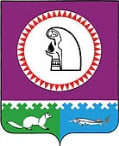 О Порядке предоставления субсидии специализированной службе по вопросам похоронного дела на возмещение стоимости услуг по погребению умершихВ соответствии с Бюджетным кодексом Российской Федерации, Федеральным законом  от 12.01.1996 № 8-ФЗ «О погребении и похоронном деле», Федеральным законом                          от 06.10.2003 № 131-ФЗ «Об общих принципах организации местного самоуправления в Российской Федерации», Указом Президента Российской Федерации от 29.06.1996 № 1001              «О гарантиях прав граждан на предоставление услуг по погребению умерших»,  решением Думы Октябрьского района от 19.11.2018 № 396 «О заключении Соглашений о принятии (передачи) части полномочий по решению вопросов местного значения на 2019 год», соглашением о передаче полномочий органам местного самоуправления от 19.12.2018, уставом Октябрьского района, постановлением администрации Октябрьского района                     от 13.05.2019 № 950 «Об организации погребения и похоронного дела»:1. Утвердить Порядок предоставления субсидии специализированной службе по вопросам похоронного дела на возмещение стоимости по погребению умерших согласно приложению.2. Опубликовать постановление в официальном сетевом издании «октвести.ру» и разместить на официальном веб-сайте Октябрьского района.3. Контроль за выполнением постановления возложить на заместителя главы Октябрьского района по вопросам строительства, жилищно-коммунального хозяйства, транспорта, связи, начальника Управления жилищно-коммунального хозяйства и строительства администрации Октябрьского района Черепкову Л.С. Глава Октябрьского района                                                                                       А.П. КуташоваИсполнитель:главный специалист ФЭОУЖКХиС администрации Октябрьского района	                                                        Е.В. Мирошниченко, тел. 21234Согласовано:Заместитель главы Октябрьского района по вопросам строительства, ЖКХ, транспорта, связи, начальник УЖКХиС                                                                                       Л.С. ЧерепковаЗаместитель главы Октябрьского района по экономике, финансам, председатель Комитета по управлению муниципальными финансами                                                            Н.Г. Куклина Заместитель главы Октябрьского района по правовому обеспечению, управляющий делами администрации Октябрьского района                                                                          Н.В. ХромовПредседатель Контрольно-счетной палаты Октябрьского района                                                                                            С.В. ПатрактиноваЮридический отдел администрации Октябрьского районаСтепень публичности – 1, МНПАРазослать:Черепкова Л.С. -1 экз.(в эл. виде) УЖКХиС – 1 экз. (в эл. виде)администрация г.п. Октябрьское - 1 экз. (в эл. виде)Итого: 3 экз. в эл. видеПриложениек постановлению администрации Октябрьского районаот «___» _______________ 2019 № _______Порядок предоставления субсидии специализированной службе по вопросам похоронного дела на возмещение стоимости услуг по погребению умерших (далее – Порядок)I. Общие положения1.1. Порядок разработан в соответствии со статьей 78 Бюджетного кодекса Российской Федерации, Федеральным законом от 06.10.2003 № 131-ФЗ «Об общих принципах организации местного самоуправления в Российской Федерации», Федеральным законом от 12.01.1996 № 8-ФЗ «О погребении и похоронном деле» (далее – Федеральный закон № 8-ФЗ), Указом Президента Российской Федерации от 29.06.1996 № 1001 «О гарантиях прав граждан на предоставление услуг по погребению умерших», постановлением Правительства Российской Федерации от 06.09.2016 № 887 «Об общих требованиях к нормативным правовым актам, муниципальным правовым актам, регулирующим предоставление субсидий юридическим лицам (за исключением субсидий государственным (муниципальным) учреждениям), индивидуальным предпринимателям, а также физическим лицам – производителям товаров, работ, услуг», и определяет порядок и условия предоставления субсидии специализированной службе по вопросам похоронного дела на возмещение стоимости услуг по погребению умерших (далее – субсидия, специализированная служба, получатель субсидии). 1.2. Понятия, используемые в Порядке, применяются в значениях, определенных Бюджетным кодексом Российской Федерации и действующим законодательством в сфере погребения и похоронного дела.1.3. Субсидии предоставляются специализированным службам (за исключением государственных и муниципальных учреждений) в целях возмещения стоимости услуг по погребению умерших, предоставленных в соответствии и случаях, установленных Федеральным законом № 8-ФЗ.1.4. Главным распорядителем бюджетных средств по предоставлению субсидии является администрация Октябрьского района в лице Управления жилищно-коммунального хозяйства и строительства администрации Октябрьского района (далее – УЖКХиС, уполномоченный орган), до которого в соответствии с бюджетным законодательством Российской Федерации как до получателя бюджетных средств доведены в установленном порядке лимиты бюджетных обязательств на предоставление субсидии на соответствующий финансовый год. 1.5. Критерием отбора юридического лица, имеющего право на получение субсидии, является наличие статуса специализированной службы по вопросам похоронного дела.II. Условия и порядок предоставления субсидии2.1. Условием предоставления субсидии специализированной службе является фактическое оказание ритуальных услуг по погребению согласно гарантированному перечню услуг по погребению, установленному Федеральным законом № 8-ФЗ (далее – гарантированный перечень услуг по погребению), на межселенной территории Октябрьского района, на территории городского поселения Октябрьское.2.2. Специализированные службы, претендующие на получение субсидии в соответствии с Порядком, обращаются непосредственно или почтовым отправлением в уполномоченный орган по адресу: 628100, Ханты-Мансийский автономный округ – Югра, Октябрьский район, пгт. Октябрьское, ул. Ленина, д. 42, кабинет 40 с заявлением о заключении соглашения на предоставление субсидии по форме согласно приложению № 1, за подписью руководителя (иного уполномоченного лица) организации.К заявлению о заключении соглашения прилагаются:а) копии учредительных документов.б) декларация соответствия специализированной службы требованиям, установленным в соответствии с подпунктами «б» – «г» пункта 2.4 Порядка, по форме согласно приложению № 2 к Порядку;д) согласие на осуществление со стороны уполномоченного органа и органов муниципального финансового контроля проверок соблюдения условий, целей и порядка предоставления субсидий.Требовать от специализированной службы предоставления документов (копии документов), не предусмотренных настоящим Порядком, не допускается.2.3. Уполномоченный орган в день получения от специализированной службы документов, указанных в пункте 2.2 Порядка, запрашивает:а) с использованием электронной информационной базы ФНС России в отношении специализированной службы сведения из Единого государственного реестра юридических лиц;б) копию правового акта администрации Октябрьского района, подтверждающую статус специализированной службы.Специализированная служба вправе представить документы, предусмотренные настоящим пунктом, самостоятельно. При этом выписка из Единого государственного реестра юридических лиц должна быть выдана не ранее 1-го числа месяца, в котором в уполномоченный орган подано заявление о предоставлении субсидии.2.4. Требования, которым должен соответствовать получатель субсидии на первое число месяца, предшествующего месяцу, в котором планируется заключение соглашения о предоставлении субсидии:а) у получателя субсидии должна отсутствовать просроченная задолженность по возврату в бюджет Октябрьского района, субсидий, бюджетных инвестиций, предоставленных, в том числе в соответствии с иными правовыми актами, и иная просроченная задолженность перед бюджетом Октябрьского района;б) получатель субсидии – юридическое лицо не должно находиться в процессе реорганизации, ликвидации, в отношении него не введена процедура банкротства, деятельность получателя субсидии не приостановлена в порядке, предусмотренном законодательством Российской Федерации, а получатель субсидии – индивидуальный предприниматель не должен прекратить деятельность в качестве индивидуального предпринимателя;в) получатели субсидий не должны являться иностранными юридическими лицами, а также российскими юридическими лицами, в уставном (складочном) капитале которых доля участия иностранных юридических лиц, местом регистрации которых является государство или территория, включенные в утверждаемый Министерством финансов Российской Федерации перечень государств и территорий, предоставляющих льготный налоговый режим налогообложения и (или) не предусматривающих раскрытия и предоставления информации при проведении финансовых операций (офшорные зоны) в отношении таких юридических лиц, в совокупности превышает 50 процентов;г) получатели субсидий не должны получать средства из бюджета Октябрьского района на основании иных нормативных правовых актов или муниципальных правовых актов на цели, указанные в пункте 1.3 Порядка.2.5. Проверку представленных специализированной службой документов, обоснованность и законность заключения соглашения о предоставлении субсидии осуществляет уполномоченный орган. Срок проведения проверки документов составляет не более 7 (семи) рабочих дней со дня их представления.2.6. По результатам проведенной проверки уполномоченный орган осуществляет подготовку проекта соглашения о предоставлении субсидии в соответствии с типовой формой, утвержденной приказом Комитета по управлению муниципальными финансами администрации Октябрьского района или готовит мотивированный отказ в заключении соглашения. 2.7.  Показатели результативности использования субсидий являются приложением к соглашению о предоставлении субсидии. 2.8. Обязательными условиями, включаемыми в соглашение о предоставлении субсидии, являются:а) согласие получателя субсидии (за исключением государственных (муниципальных) унитарных предприятий, хозяйственных товариществ и обществ с участием публично-правовых образований в их уставных (складочных) капиталах, а также коммерческих организаций с участием таких товариществ и обществ в их уставных (складочных) капиталах) на осуществление главным распорядителем бюджетных средств, органами муниципального финансового контроля проверок соблюдения получателем субсидий условий, целей и порядка ее предоставления;б) запрет приобретения за счет полученных средств иностранной валюты, за исключением операций, осуществляемых в соответствии с валютным законодательством Российской Федерации при закупке (поставке) высокотехнологичного импортного оборудования, сырья и комплектующих изделий, а также связанных с достижением целей предоставления этих средств иных операций, определенных нормативными правовыми актами, муниципальными правовыми актами, регулирующими предоставление субсидий указанным юридическим лицам;в) возможность осуществления расходов, источником финансового обеспечения которых являются не использованные в отчетном финансовом году остатки субсидий при принятии УЖКХиС по согласованию с финансовыми органами муниципального образования решения о наличии потребности в указанных средствах.2.9. После проведения проверки срок подготовки проекта соглашения о предоставлении субсидии или мотивированного отказа в предоставлении субсидии составляет не более 5 (пяти) календарных дней. В течение 3 (трех) календарных дней после подготовки проекта соглашения о предоставлении субсидии или мотивированного отказа в предоставлении субсидии, уполномоченный орган направляет в адрес специализированной организации на рассмотрение и подписание соглашение о предоставлении субсидии или мотивированный отказ в заключении соглашения. Решение об отказе в предоставлении субсидии оформляется письмом уполномоченного органа, которое направляется специализированной службе почтовой связью.Специализированная служба в течение 1 (одного) рабочего дня после получения проекта соглашения о предоставлении субсидии подписывает оба экземпляра и возвращает в уполномоченный орган один экземпляр подписанного соглашения о предоставлении субсидии.2.10. Основания для отказа в заключении соглашения о предоставлении субсидии:а) специализированная служба не соответствует условиям и требованиями, установленным пунктами 1.5, 2.1, 2.4 Порядка; б) несоответствие представленных специализированной службой документов требованиям, определенным пунктом 2.2, 2.13 Порядка, или непредставление (предоставление не в полном объеме) указанных документов;в) недостоверность представленной специализированной службой информации.2.11. Для получения субсидии специализированная служба ежемесячно с 1-го по 10-е число представляет непосредственно или почтовым отправлением в уполномоченный орган по адресу: 628100, Ханты-Мансийский автономный округ – Югра, Октябрьский район, пгт. Октябрьское, ул. Ленина, д. 42, кабинет 40 следующие документы:а) заявление о предоставлении субсидии по форме согласно приложению № 1;б) реестр умерших, в отношении которых специализированной службой предоставлены услуги по погребению, с указанием в отношении каждого умершего объема, стоимости и сроков предоставления услуг по погребению;в) копию справки о смерти либо копию справки о рождении в случае рождения мертвого ребенка, выданные органами записи актов гражданского состояния;г) копию разрешения органов внутренних дел на погребение умерших, личность которых не установлена (в случае погребения умерших, личность которых не установлена органами внутренних дел в определенные законодательством сроки).2.12. Уполномоченный орган в течение одного рабочего дня со дня поступления документов, указанных в пункте 2.11 Порядка, запрашивает в отношении специализированной службы и умерших, в отношении которых специализированной службой предоставлены услуги по погребению, в порядке межведомственного информационного взаимодействия справку из Пенсионного фонда Российской Федерации и справку из Фонда социального страхования Российской Федерации о том, что умерший не являлся пенсионером или не подлежал обязательному социальному страхованию на случай временной нетрудоспособности и в связи с материнством на день смерти.Специализированная служба вправе представить документы, предусмотренные настоящим пунктом, самостоятельно. 2.13. Документы, представляемые специализированной службой, оформляются в соответствии со следующими требованиями:- представляемые документы должны быть заверены уполномоченным лицом;- к представляемым документам составляется и прилагается опись сдаваемых документов.Ответственность за достоверность представляемых в уполномоченный орган документов возлагается на специализированную службу.2.14. Уполномоченный орган в течение 7 (семи) рабочих дней со дня поступления документов, указанных в пункте 2.11 Порядка, рассматривает представленные специализированной службой и полученные в порядке межведомственного информационного взаимодействия документы и принимает решение о предоставлении субсидии либо об отказе в предоставлении субсидии.В случае отсутствия у уполномоченного органа лимитов бюджетных обязательств в соответствии с пунктом 3 статьи 219 Бюджетного кодекса Российской Федерации решение о предоставлении субсидии не принимается, о чем специализированной службе в течение срока, установленного абзацем первым настоящего пункта, направляется соответствующее уведомление.2.15.  Основаниями для отказа получателю субсидии в предоставлении субсидии являются:а) несоответствие представленных специализированной службой документов, указанных в пункте 2.11 Порядка требованиям, определенными пунктами 2.13 Порядка, или непредставление (предоставление не в полном объеме) указанных документов;б) недостоверность представленной специализированной службой информации;в) нарушение срока подачи заявления о предоставлении субсидии, предусмотренного пунктом 2.11 Порядка;г) подача заявления о предоставлении субсидии в целях возмещения затрат, которые ранее были просубсидированы или иным образом компенсированы за счет средств бюджетов бюджетной системы Российской Федерации;Об отказе в предоставлении субсидии уполномоченный орган уведомляет специализированную службу письменно в течение 1 (одного) рабочего дня с даты принятия соответствующего решения с указанием причин отказа.В случае устранения оснований для отказа в предоставлении субсидии специализированная служба в срок, указанный в пункте 2.11 Порядка, вправе повторно обратиться в уполномоченный орган в целях получения субсидии.2.16. Размер субсидии определяется по формуле:Vсуб = K зах1 * (S пол1 – S утв1) + K зах2 * (Sпол2 – Sутв2),где:Vсуб – объем субсидии на возмещение стоимости услуг по погребению;K зах1 – количество умерших погребенных на безвозмездной основе в соответствии со статьей 9 Федерального закона № 8-ФЗ;S пол1 – экономически обоснованная стоимость услуг по погребению, при погребении умерших, имеющих супруга, близких родственников, иных родственников, законного представителя или иное лицо, взявших на себя обязанность осуществлять погребение умерших, включающая экономически обоснованные затраты на оформление документов, необходимых для погребения, предоставление и доставку гроба и других предметов, необходимых для погребения, перевозку тела умершего (останков) на кладбище, погребение, установленная органами местного самоуправления;S утв1 – стоимость услуг по погребению, предоставляемых согласно гарантированному перечню услуг по погребению, в соответствии со статьей 9 Федерального закона № 8-ФЗ, определенная органами местного самоуправления, по согласованию с соответствующими отделениями Пенсионного фонда Российской Федерации, Фонда социального страхования Российской Федерации, с органами государственной власти Ханты-Мансийского автономного округа – Югры;K зах2 – количество умерших погребенных на безвозмездной основе в соответствии со статьей 12 Федерального закона № 8-ФЗ;S пол2 – экономически обоснованная стоимость услуг по погребению, при погребении умерших не имеющих супруга, близких родственников (иных родственников), либо законного представителя умершего или при невозможности осуществить ими погребения, установленная органами местного самоуправления;S утв2 – стоимость услуг по погребению, предоставляемых согласно гарантированному перечню услуг по погребению, в соответствии со статьей 12 Федерального закона № 8-ФЗ, определенная органами местного самоуправления по согласованию с соответствующими отделениями Пенсионного фонда Российской Федерации, Фонда социального страхования Российской Федерации, с органами государственной власти Ханты-Мансийского автономного округа – Югры.2.17. Не позднее 10 (десятого) рабочего дня после принятия решения о предоставлении субсидии уполномоченный орган осуществляет перечисление субсидии на расчетные или корреспондентские счета, указанные в соглашении о предоставлении субсидии, открытые специализированной службой в учреждениях Центрального банка Российской Федерации или кредитных организациях (за исключением субсидий, подлежащих в соответствии с бюджетным законодательством Российской Федерации казначейскому сопровождению).2.18. Получатель субсидии осуществляет направление субсидии на цели, указанные в пункте 1.3 Порядка.2.19. Перечисление субсидии уполномоченным органом осуществляется ежемесячно, не позднее 25-го числа месяца, следующего за отчетным, в декабре – до 30 декабря. Стоимость услуг, предоставляемых согласно гарантированному перечню услуг по погребению, возмещается специализированной службе, если обращение за возмещением указанных услуг последовало не позднее шести месяцев со дня погребения.2.20. Документами, подтверждающими фактически произведенные затраты специализированной организацией, являются документы, указанные в подпунктах «б», «в», «г» пункта 2.11 Порядка.2.21. Субсидии специализированной службе предоставляются в пределах бюджетных ассигнований, предусмотренных на указанные цели в бюджете Октябрьского района на соответствующий финансовый год. Осуществление расходов, источником финансового обеспечения которых являются не использованные в отчетном финансовом году остатки субсидий при принятии главным распорядителем как получателем бюджетных средств возможно по согласованию с финансовыми органами Октябрьского района решения о наличии потребности в указанных средствах.III. Требования к отчетности3.1. Порядок, сроки и формы представления специализированной службой отчетности о достижении показателей, указанных в пункте 2.7 Порядка устанавливаются соглашением о предоставлении субсидии.IV. Требования об осуществлении контроля за соблюдением условий,целей и порядка предоставления субсидии и ответственности за их нарушение4.1. Уполномоченным органом, Комитетом по управлению муниципальными финансами администрации Октябрьского района, Контрольно-счетной палатой Октябрьского района (далее – органы внутреннего и внешнего муниципального финансового контроля) в обязательном порядке осуществляется проверка соблюдения получателем субсидии условий, целей и порядка предоставления субсидии в соответствии с утвержденными планами-графиками контрольных мероприятий.4.2. Положения о проведении проверок, сроки подведения итогов проводимых проверок, порядок информирования получателей субсидии об итогах проведенных проверок определяются муниципальными правовыми актами Октябрьского района.4.3. Субсидия подлежит возврату в бюджет Октябрьского района в следующих случаях:- нарушения получателем субсидии условий, порядка и целей, установленных при ее предоставлении, выявленного по фактам проверок, проведенных уполномоченным органом и органами муниципального финансового контроля;- неисполнения или ненадлежащего исполнения обязательств, определенных соглашением о предоставлении субсидии;- нецелевого использования субсидии;- недостижение показателей результативности предоставления субсидии, указанных в соглашении о предоставлении субсидии;- расторжения соглашения о предоставлении субсидии.4.4. Решение о возврате субсидии принимает уполномоченный орган в течение 2 (двух) рабочих дней с момента возникновения оснований, предусмотренных пунктом 4.3 Порядка.4.5. Денежные средства, подлежащие возврату, перечисляются получателем субсидии в бюджет Октябрьского района в течение 5 (пяти) рабочих дней с момента получения уведомления о возврате денежных средств.В случае невыполнения требования о возврате субсидии ее взыскание осуществляется в судебном порядке в соответствии с законодательством Российской Федерации.4.6. Остаток субсидии, не использованной в отчетном финансовом году, подлежит возврату в бюджет Октябрьского района Организацией в течение первых 5 (пяти) рабочих дней текущего финансового года.4.7. За каждый календарный день просрочки возврата субсидии, подлежащей возврату, начисляются проценты за пользование чужими денежными средствами из расчета учетной ставки банковского процента в соответствии с Гражданским кодексом Российской Федерации.Приложение № 1к Порядку предоставления субсидии специализированной службе по вопросам похоронного дела на возмещение стоимости услуг по погребению умершихВ Управление жилищно-коммунального хозяйства и строительства администрации Октябрьского района 
от ____________________________________________
(наименование специализированной службы)Заявление о заключении соглашения на предоставление субсидии________________________________________________________________________________
(наименование получателя, ИНН, юридический адрес)
просит рассмотреть вопрос о заключении соглашения на предоставление субсидии с целью возмещения стоимости услуг по погребению умерших, предоставленных в соответствии и случаях, установленных  Федеральным законом № 8-ФЗ.Приложение на (_____) листах.Опись документов прилагается.«____»____________20___г.                                                     _____________________________                                                                                                                       (Ф.И.О. подпись)										М.П. (при наличии)В Управление жилищно-коммунального хозяйства и строительства администрации Октябрьского района 
от ____________________________________________
(наименование специализированной службы)Заявление о предоставлении субсидии________________________________________________________________________________
(наименование получателя, ИНН, юридический адрес)
просит рассмотреть вопрос о предоставлении субсидии с целью возмещения стоимости услуг по погребению умерших, предоставленных в соответствии и случаях, установленных  Федеральным законом № 8-ФЗ.Приложение на (_____) листах.Опись документов прилагается.«____»____________20___г.                                                     _____________________________                                                                                                                       (Ф.И.О. подпись)М.П. (при наличии)Приложение № 2  к Порядку предоставления субсидии специализированной службе по вопросам похоронного дела на возмещение стоимости услуг по погребению умершихДата_____________Настоящим ____________________________________________________________ (наименование организации, претендующей на получение субсидии, место нахождения, почтовый адрес), в лице руководителя_____________________________________ (ФИО, должность руководителя), действующего на основании ______________________________________________________________, декларирует о соответствии требованиям, установленным подпунктами б - д пункта 2.4 Порядка предоставления субсидии специализированным службам по вопросам похоронного дела на возмещение стоимости услуг по погребению умерших, утвержденного постановлением администрации Октябрьского района от «___» __________201_ г. № _____ (далее – Порядок) на «__  __»__        ___ 20      _года (первое число месяца, в котором планируется заключение соглашения), а именно:- специализированная организация не находится в процессе реорганизации, ликвидации, в отношении нее не введена процедура банкротства, деятельность получателя субсидии не приостановлена в порядке, предусмотренном законодательством Российской Федерации;- у специализированной организации отсутствует просроченная задолженность по возврату в бюджет Октябрьского района субсидий, бюджетных инвестиций, и иная просроченная задолженность перед бюджетом Октябрьского района;- специализированная организация не является иностранным юридическим лицом, а также российским юридическим лицом, в уставном (складочном) капитале которого доля участия иностранных юридических лиц, местом регистрации которых является государство или территория, включенные в утверждаемый Министерством финансов Российской Федерации перечень государств и территорий, предоставляющих льготный налоговый режим налогообложения и (или) не предусматривающих раскрытия и предоставления информации при проведении финансовых операций (офшорные зоны) в отношении таких юридических лиц, в совокупности превышает 50 процентов;- специализированная организация не получает средства из бюджета Октябрьского района на основании иных муниципальных правовых актов на цели, указанные в пункте 1.3 Порядка.Руководитель _______________________________________________________                                               (подпись)                 (расшифровка подписи) М.П. (при наличии)Муниципальное образование Октябрьский районАДМИНИСТРАЦИЯ ОКТЯБРЬСКОГО РАЙОНАПОСТАНОВЛЕНИЕМуниципальное образование Октябрьский районАДМИНИСТРАЦИЯ ОКТЯБРЬСКОГО РАЙОНАПОСТАНОВЛЕНИЕМуниципальное образование Октябрьский районАДМИНИСТРАЦИЯ ОКТЯБРЬСКОГО РАЙОНАПОСТАНОВЛЕНИЕМуниципальное образование Октябрьский районАДМИНИСТРАЦИЯ ОКТЯБРЬСКОГО РАЙОНАПОСТАНОВЛЕНИЕМуниципальное образование Октябрьский районАДМИНИСТРАЦИЯ ОКТЯБРЬСКОГО РАЙОНАПОСТАНОВЛЕНИЕМуниципальное образование Октябрьский районАДМИНИСТРАЦИЯ ОКТЯБРЬСКОГО РАЙОНАПОСТАНОВЛЕНИЕМуниципальное образование Октябрьский районАДМИНИСТРАЦИЯ ОКТЯБРЬСКОГО РАЙОНАПОСТАНОВЛЕНИЕМуниципальное образование Октябрьский районАДМИНИСТРАЦИЯ ОКТЯБРЬСКОГО РАЙОНАПОСТАНОВЛЕНИЕМуниципальное образование Октябрьский районАДМИНИСТРАЦИЯ ОКТЯБРЬСКОГО РАЙОНАПОСТАНОВЛЕНИЕМуниципальное образование Октябрьский районАДМИНИСТРАЦИЯ ОКТЯБРЬСКОГО РАЙОНАПОСТАНОВЛЕНИЕ«»2019г.№пгт. Октябрьскоепгт. Октябрьскоепгт. Октябрьскоепгт. Октябрьскоепгт. Октябрьскоепгт. Октябрьскоепгт. Октябрьскоепгт. Октябрьскоепгт. Октябрьскоепгт. Октябрьское